Los demostrativos en españolIntroduciónLos demostrativos se utilizan para indicar a una persona, animal o cosa, señalando la distancia que mantiene con respecto al hablante. Permiten señalar tres grados de distancia que se indican con los adverbios: aquí, ahí y allí. Este, ese y aquel tienen además un forma en femenino y en plural.En este apartado conocerás los determinantes y pronombres demostrativos del español y aprenderás a emplearlos correctamente. En la sección de ejercicios puedes practicar lo que has aprendido.EjemploCuando era pequeña vi un partido de tenis en la televisión. Aquella noche soñé que era una jugadora de tenis famosa. Desde entonces, voy a clases de tenis. El jueves entrené mucho. Ese día se me rompió la raqueta.Quiero comprarme una raqueta porque esta semana tengo un torneo.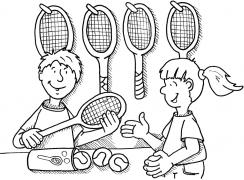 - ¿Cuánto cuesta esta raqueta?- Cuesta 149 €.- ¿Y esa de la pared?- Cuesta 199 €.- Creo que me gusta más aquella raqueta que está colgada al fondo.UsoLos demostrativos ubican en el espacio y/o en el tiempo a una persona, animal o cosa.
Con los demostrativos se pueden señalar tres grados de distancia que se indican con los adverbios: aquí, ahí y allí.
Aquí: este, esta, estos y estas señalan algo próximo al orador, ya sea en el tiempo (reciente o próximamente) o en el espacio (cerca).
Ejemplo: ¿Cuánto cuesta esta raqueta? - Esta semana tengo un torneo.Ahí: ese, esa, esos y esas señalan algo que el orador ve, pero que no puede alcanzar con la mano, o que está cercano al oyente.Ejemplo: ¿Cuánto cuesta esa de la pared?Allí: aquel, aquella, aquellos y aquellas demuestran lejanía con respecto al orador y al oyente.
Ejemplo: Creo que me gusta más aquella raqueta que está colgada al fondo.Cuando hacen referencia al tiempo, este indica que se trata de un momento presente y ese y aquel de un momento del pasado.Ejemplo:Esta semana tengo un torneo.El jueves entrené mucho. Ese día se me rompió la raqueta.Cuando era pequeña vi un partido de tenis en la televisión. Aquella noche soñé que era una jugadora de tenis famosa.FormasDeterminantes demostrativosLos determinantes demostrativos preceden siempre a un sustantivo con el que concuerdan en género y número.Ejemplo:¿Cuánto cuesta esta raqueta?Pronombres demostrativosLos pronombres demostrativos reemplazan a un sustantivo con el que concuerdan.Ejemplo:La raqueta que quiero es aquella.¿Cuál te gusta más? – Esa de ahí.NotaAntes los pronombres demostrativos se tildaban para evitar ambigüedades entre determinantes y pronombres.Ejemplo:éste, ésas, aquél...Actualmente, esta tilde diacrítica ya no se utiliza, pues el contexto permite saber siempre si se trata de un pronombre o de un determinante.Demostrativos neutrosLos demostrativos neutros son siempre pronombres, es decir, no acompañan a un sustantivo, y existen solo en singular. Hacen refencia o bien a algo que no se quiere nombrar o cuyo nombre se desconoce, o bien a lo dicho o hecho previamente.Ejemplo:Eso es muy interesante.Dame eso, por favor.personapersonadeterminante demostrativodeterminante demostrativodeterminante demostrativopronombre demostrativopronombre demostrativopronombre demostrativoaquíahíallíaquíahíallímasculinosingularesteeseaquelesteeseaquelmasculinopluralestosesosaquellosestosesosaquellosfemeninosingularestaesaaquellaestaesaaquellafemeninopluralestasesasaquellasestasesasaquellasforma neutraforma neutra---estoesoaquello